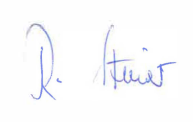 AusschreibungSwiss Shooting Trainingscamp 2024Herbstcamp 07. – 11. Oktober 2024 in FilzbachDer Schweizer Schiesssportverband (SSV) und der Eidgenössische Armbrustschützenverband (EASV) wollen interessierten Athletinnen und Athleten die Möglichkeit geben, zu erleben wie im leistungsorientierten Schiessen trainiert wird. Während eines mehrtägigen Trainingscamps, unter der fachkundigen Leitung von erfahrenen Trainerinnen und Trainern, können sie ihre Grundlagenkenntnisse im Schiesssport und Target Sprint vertiefen. Dabei soll den Jugendlichen aufgezeigt werden, was es heisst, im Leistungssport erfolgreich dabei zu sein und wie der Weg dorthin führt.Ort und Datum: 		Sportzentrum Kerenzerberg in Filzbach,	(Unterkunft, Verpflegung und Sportstätten)	Montag 7. bis Freitag, 11. Oktober 2023Kursangebot: 	Kurs 24/1:	Gewehr		(Luftgewehr)	Kurs 24/2:		Pistole	(Luftpistole)	Kurs 24/3:	Target Sprint	(Luftgewehr und Laufen im Freien)	Kurs 24/4:	Armbrust	(30m / 50m)Leitung:	ausgebildete J+S LeiterpersonenKurssprache:	ist in allen Kursen deutsch/französischTeilnahmekriterien:	Schützinnen und Schützen aus dem Breitensport, welche gemäss «FTEM Schiessen Breitensport» von ihren Leiterpersonen in den Vereinen als F3-T3 (Neues FTEM-Model) eingestuft wurden, sind berechtigt, an den Lagern teilzunehmen.	Die Teilnehmenden verpflichten sich, die Verhaltensregeln des SSV zu unterzeichnen und sich gemäss «cool and clean» in der Lagergemeinschaft zu verhalten.	In der Disziplin TargetSprint reicht das F2-Leistungsniveau (Neues FTEM-Model), da der SSV diese Disziplin speziell fördern möchte.	Die Lagerkosten müssen die Teilnehmenden vor Lagerbeginn einbezahlt haben.Es gelten für die jeweiligen Kurse folgende Altersbeschränkungen:	Kurs 24/1:		Gewehr		(Athletinnen und Athleten der Jahrgänge 2004 – 2011)	Kurs 24/2:		Pistole		(Athletinnen und Athleten der Jahrgänge 2004 - 2011)	Kurs 24/3:	Target Sprint			(Athletinnen und Athleten der Jahrgänge 2004 - 2011)	Kurs 24/3:	Armbrust			(Athletinnen und Athleten der Jahrgänge 2004 - 2011)Ältere Teilnehmer können ebenfalls teilnehmen. Übersteigen die Anmeldungen die maximale Teilnehmerzahl des Trainingscamp, kann aufgrund von Alterskriterien (U21 haben Vorrang) oder nach Eingang der Anmeldungen, eine Zulassungsselektion erfolgen. Die nicht berücksichtigten Athleten werden schriftlich (via E-Mail) über eine allfällige Nichtselektion informiert.Teilnehmerzahl:	Die Teilnehmerzahl pro Trainingscamp ist beschränkt. Damit ein Kurs durchgeführt werden kann, ist die Anmeldung von mind. 12 Teilnehmenden erforderlich. Materialbedingungen:	In allen Lagerdisziplinen ist die persönliche Schiess- und 	Sportausrüstung inkl. die benötigte Munition mitzubringen. Es werden	keine Gewehre oder Pistolen, Ausrüstungen oder Munition zur 	Verfügung gestellt. Die einzige Ausnahme kann in der Disziplin 	TargetSprint gemacht werden. Dazu wird eine schriftliche Anfrage von 	den Teilnehmenden an den Bereich AR benötigt. Kosten:	CHF 480.-- (für Teilnehmende der Jahrgänge 2003 - )	CHF 300.-- (für Teilnehmende der Jahrgänge 2004 – 2011)	Im Preis eingeschlossen sind: Unterkunft, Verpflegung, sämtliche 	Theorie- und Trainingslektionen (exkl. Munition) sowie das Rahmen-		programm.Versicherung:	Die Teilnehmenden sind im Rahmen der Aktivitäten des Trainingscamps 	durch den SSV bei der Unfallversicherung der Schweizerischen	Schützenvereine versichert. 	Die allgemeinen Versicherungsbedingungen können bei der	Geschäftsstelle des SSV bezogen werden.	Darüberhinausgehende Versicherungsdeckungen müssen durch die 	Teilnehmenden sichergestellt werden.Anmeldung:	Interessierte Athletinnen und Athleten melden sich mit dem 	Anmeldeformular bis spätestens Mittwoch, 28. August 2024 an.	Das Anmeldeformular kann unter www.swissshooting.ch 	heruntergeladen und per E-Mail an: 	ausbildung@swissshooting.ch 	gesandt werden.Im Übrigen werden die Einladungen (inkl. detailliertem Programm) den Teilnehmern spätestens drei Wochen vor Kursbeginn zugestellt. Bestätigung:	Nach Ablauf der Anmeldefrist werden die Teilnahmegebühren fakturiert. Zahlungsfrist:	30. September 2024Auskunft: 	Sekretariat Ausbildung	Lidostrasse 6	6006 Luzern	Tel. 041/418 00 34 	E-Mail: ausbildung@swissshooting.ch SCHWEIZER SCHIESSSPORTVERBANDBereich Ausbildung/Richter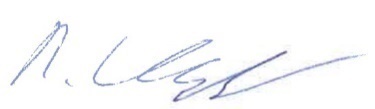 Bereichsleiter AR	Sekretariat ARRoland Steiner	Robin Wehrle